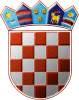 	REPUBLIKA HRVATSKA	ŽUPANIJSKO IZBORNO POVJERENSTVO	ZAGREBAČKE ŽUPANIJEKLASA: 013-03/19-01/04URBROJ: 238/1-01-19-05ZAGREB, 09.04.2019.Na temelju članka 32. i 33. Zakona o izboru članova u Europski parlament iz Republike Hrvatske ("Narodne novine", broj 92/10., 23/13. i 143/13.), Županijsko izborno povjerenstvo ZAGREBAČKE ŽUPANIJE, na sjednici održanoj 09.04.2019. donijelo jeRJEŠENJEO ODREĐIVANJU BIRAČKIH MJESTANA PODRUČJU GRADA SVETA NEDELJANa području Grada SVETA NEDELJA određuju se biračka mjestaPREDSJEDNICA ŽUPANIJSKOG IZBORNOG PROVJERENSTVA ZAGREBAČKE ŽUPANIJEŽELJKA BREGEŠ1. Biračko mjesto broj                                              1.BESTOVJEDRUŠTVENI DOM BESTOVJE, BESTOVJE, PRUDNJACI 1na kojem će glasovati birači s prebivalištem uBESTOVJE: BESTOVJE, BOSANSKA ULICA, DUGI PUT, KOLODVORSKA ULICA, KRAPINSKA ULICA, KRATKA ULICA, KUMROVEČKA ULICA, NOVAČKO POLJE, OMLADINSKA ULICA, PODREBAR, POLJSKI PUT, PRIGORSKA ULICA, PRIMORSKA ULICA, PROLJETNA ULICA, PRUDNJAKI, ŠKOLSKA ULICA, ULICA BRAĆE RIBARA, ULICA GACKA, ULICA VLADIMIRA NAZORA2. Biračko mjesto broj                                              2.BESTOVJEDRUŠTVENI DOM BESTOVJE, BESTOVJE,PRUDNJACI 1na kojem će glasovati birači s prebivalištem uBESTOVJE: DR. FRANJE TUĐMANA, GORJANSKA ULICA, KALNIČKA ULICA, PLJEŠIVIČKA ULICA, PRUŽNA ULICA, SAVSKA ULICA, SLOVENSKA ULICA, STARA CESTA 1-11 (NEPARNI), 2-100 (PARNI), STUBIČKA ULICA, SUSEDGRADSKA ULICA, ŠPORTSKA, TOPOLOVEC, UČKA ULICA, ULICA ZDENCI, VINODOLSKA ULICA, VOĆARSKA ULICA, VUKOVARSKA ULICA, ZAGORSKA ULICA, ZELINSKA ULICA, ZLATARSKA ULICA, ŽUMBERAČKA ULICA3. Biračko mjesto broj                                              3.BREZJEDRUŠTVENI DOM BREZJE, BREZJE, F. GREDELJA 4na kojem će glasovati birači s prebivalištem uBREZJE: BREZJANSKI PUT, BREZJE, DR. FRANJE TUĐMANA, HORVATICA, I. TREŠNJEVAČKI ODVOJAK, II. TREŠNJEVAČKI ODVOJAK 1-999 (NEPARNI), KARABLJEVA ULICA, LOZA I, LJUBLJANSKA ULICA, MALOGORIČKA CESTA, NEDELJŠČAK 2-998 (PARNI), ODVOJAK KARABLJEVE ULICE, ODVOJAK LJUBLJANSKE ULICE, ODVOJAK ULICE MATIJE GUPCA, OMLADINSKA ULICA, PLOHI, POLOŽNICA, PUT VINOGRADA, RADNIČKA ULICA, RATKAJEVA ULICA, SELSKA, SIGET 1, SIGET 2, STRMA ULICA, STUBIČKA ULICA, SVETONEDELJSKA CESTA, ŠENOINA ODVOJAK, TREŠNJEVAČKA ULICA, ULICA AUGUSTA ŠENOE, ULICA FRANJE GREDELJA, ULICA IVANA SOPIĆA 2-998 (PARNI), ULICA LJUDEVITA GAJA, ULICA MATIJE GUPCA, ULICA RADE KONČARA, ULICA SLOGE, ULICA VLADIMIRA NAZORA4. Biračko mjesto broj                                              4.KERESTINEC- KALINOVICAPODRUČNA ŠKOLA KERESTINEC, KERESTINEC, MATE LOVRAKA 3na kojem će glasovati birači s prebivalištem uKALINOVICA: SVETONEDELJSKA CESTA, KERESTINEC: ANINA ULICA, DEKANIĆI, DEKANIĆI I. ODVOJAK, DEKANIĆI II. ODVOJAK, DEKANIĆI III. ODVOJAK, DEKANIĆI IV. ODVOJAK, DEKANIĆI ODVOJAK V, DEKANIĆI ODVOJAK VI, GAJA LJUDEVITA ODVOJAK, GAJEVA ULICA, GRLINA, I ODVOJAK ULICE ČIŽMEŠIJA, I ODVOJAK ULICE PURGARIJA, I. ODVOJAK ULICE ŠIRANOVIĆI, II ODVOJAK ULICE ČIŽMEŠIJA, II ODVOJAK ULICE PURGARIJA, II. ODVOJAK ULICE ŠIRANOVIĆI, KERESTINEC, KERESTINEČKA CESTA, KERESTINEČKA CESTA I. ODVOJAK, KERESTINEČKA CESTA II. ODVOJAK, KERESTINEČKA CESTA III. ODVOJAK, KLEMENČIĆEVA ULICA, LISTOPADSKA ULICA, MALE RAVNICE, MOKRICE, PODUZETNIČKA ULICA, PROSINAČKA ULICA, RADNIČKA ULICA, RAVNICE, RIMSKI TRG, RUJANSKA ULICA, SIJEČANJSKA ULICA, SVETONEDELJSKA CESTA, ŠIKARA, TRAVANJSKA ULICA, TRG KARDINALA FRANJE KUHARIĆA, ULICA ČIŽMEŠIJA, ULICA MATE LOVRAKA, ULICA MIHOLIĆI, ULICA MIROSLAVA KRLEŽE, ULICA PURGARIJA, ULICA ŠIRANOVIĆI, ULICA VLADIMIRA NAZORA5. Biračko mjesto broj                                              5.KERESTINEC-KALINOVICA-ŽITARKAPODRUČNA ŠKOLA KERESTINEC, KERESTINEC,MATE LOVRAKA 3na kojem će glasovati birači s prebivalištem uKALINOVICA: CVJETNO NASELJE, KALINOVICA, KARLOVAČKA CESTA, LADOVIĆI, POTOČNA ULICA, PUHALI ODVOJAK, ULICA LADOVIĆI - ODVOJAK I, ULICA PUHALI, ŽITARKA: A. G. MATOŠA 1. ODVOJAK, SVETONEDELJSKA CESTA, ULICA A. G. MATOŠA, ULICA AUGUSTA ŠENOE, ULICA BRAĆE RADIĆ, ULICA TINA UJEVIĆA, ŽITARKA6. Biračko mjesto broj                                              6.MALA GORICA-SREBRNJAKDRUŠTVENI DOM MALA GORICA, MALA GORICA, ULICA AUGUSTA ŠENOE 34na kojem će glasovati birači s prebivalištem uMALA GORICA: BUŠIĆKA, DEAKOV KLANJEC, MALA GORICA 71-999 (NEPARNI), 70-998 (PARNI), MALA GORICA 1-69 (NEPARNI), 0-68 (PARNI), STUBLOV ZDENEC, ŠABARIĆI, TOPOLINA, ULICA ANTUNA MIHANOVIĆA, ULICA AUGUSTA ŠENOE, ULICA AUGUSTA ŠENOE ODVOJAK, ULICA LJUDEVITA GAJA, ULICA MATIJE GUPCA, ULICA SLAVE RAŠKAJ, ULICA SV. MARIJE MAGDALENE, ULICA VLADKA MAČEKA, SREBRNJAK: SREBRNJAK7. Biračko mjesto broj                                              7.SVETA NEDELJAZGRADA GRADSKE UPRAVE,SVETA NEDELJA,TRG ANTE STARČEVIĆA 5, TRG ANTE STARČEVIĆA 5na kojem će glasovati birači s prebivalištem uSVETA NEDELJA: DR.FRANJE TUĐMANA, DUŽICA, GOSPODARSKA ULICA, INDUSTRIJSKA ULICA, INDUSTRIJSKA ULICA - ODVOJAK I, KOZJAK, LIVADSKI PUT, LUG, MARINA DRŽIĆA, NEDJELJA, OBRTNIČKA, ODVOJAK VINOGRADSKE ULICE, OKIĆKA ULICA, PLEŠIVIČKA ULICA, PLEŠIVIČKA ULICA - ODVOJAK I, PUŠINEC, RIBNJAK, SOPOT, STARI PUT, STILINOVIĆA MARIJANA, STRMA, SVETONEDJELJSKA, TREŠNJEVAČKI ODVOJAK 2 2-998 (PARNI), TRG ANTE STARČEVIĆA, ULICA A. G. MATOŠ, ULICA FERDE LIVADIĆA, ULICA IVANA SOPIĆA 1-999 (NEPARNI), ULICA JAKOVA GOTOVCA, ULICA JOSIPA TURKOVIĆA, ULICA MARKA MARULIĆA, ULICA PADEŽ, ULICA PETRA PRERADOVIĆA, ULICA STANKA VRAZA, ULICA VLADIMIRA NAZORA, VINOGRADSKA ULICA, VODOVODNA ULICA, ZELENGAJ 1-7 (NEPARNI), ZELENGAJ 118. Biračko mjesto broj                                              8.SVETONEDELJSKI BREGSVETONEDELJSKI BREG 45, U STAROJ KUĆI ĐURE VOJVODIĆA, SVETONEDELJSKI BREG 45na kojem će glasovati birači s prebivalištem uSVETONEDELJSKI BREG: BOROVINA, DUTKOVIĆEV PUT, ODVOJAK BOROVINE, SVETONEDELJSKI BREG, TRNAC, ZELENGAJ 99. Biračko mjesto broj                                              9.JAGNJIĆ DOLDRUŠTVENI DOM JAGNJIĆ DOL, JAGNJIĆ DOL, IVANSKA BBna kojem će glasovati birači s prebivalištem uJAGNJIĆ DOL: FEREŠINEC, GAJ, HORVATICA, IVANSKA ULICA, IVANSKI BREG, JAGNJIĆ DOL, KLENOVEC, KRIJAČICA, NEDELJŠČAK 1-999 (NEPARNI), POSAVSKA ULICA, PUSTIKA, PUŠINEC, RAKICKA ULICA, SOLINAK, SVETONEDELJSKA  ULICA, VORIŠČAK10. Biračko mjesto broj                                              10.NOVAKIDRUŠTVENI DOM NOVAKI, NOVAKI, NOVAČKA 16na kojem će glasovati birači s prebivalištem uNOVAKI: BUMBAROV PUT, CVJETNA CESTA, CVJETNA ULICA 1, CVJETNA ULICA 2, CVJETNA ULICA 3, DR. FRANJE TUĐMANA, DRENČICA, DUGI PUT, JAVORSKA ULICA, KIPČICA, KLANJEC, MARKOVIĆI, NOVAKI SAMOBORSKI, OBROVEC, OBRTNIČKA ULICA, PENTEKI, RAKITSKA, ŠKOLSKA, TESLINA, TRG KARDINALA ALOJZIJA STEPINCA, ULICA SV. ANDRIJE, ULICA SVETE BARBARE, VIDEKOVIĆI, VIDEKOVIĆI I. ODVOJAK, VIDEKOVIĆI II. ODVOJAK, VIDEKOVIĆI III. ODVOJAK, VODOVODNA ULICA, VOJVODIĆI, ZAGORSKA ULICA, ZAGREBAČKA ULICA, ŽUGCI, ŽUGEČKI ODVOJAK11. Biračko mjesto broj                                              11.NOVAKIDRUŠTVENI DOM NOVAKI, NOVAKI, NOVAČKA 16na kojem će glasovati birači s prebivalištem uNOVAKI: CELINKA, ČAKANIĆI, HABDELIĆI, INDUSTRIJSKA, JAKŠINA, LOZA, NOVAČKA CESTA, ODVOJAK INDUSTRIJSKE ULICE, OGRAJA, POLOŽNICA, SIGETSKI ODVOJAK, ŠPORTSKA ULICA, TOPOLJE, TUĐANI, ULICA DAMIRA HORVATIĆA, ULICA RAKAJKA, ULICA SIGET, ULICA SVETOG IVANA, ULICA TRATINA12. Biračko mjesto broj                                              12.OREŠJEDRUŠTVENI DOM  OREŠJE, OREŠJE, TRG LIPA 1na kojem će glasovati birači s prebivalištem uOREŠJE: CVJETNA ULICA, GAJEVA ULICA, GOSPODSKO, KLEST, LEDINE, OREŠJE, RAKITOVEC, SAVSKA ULICA, SELČICA, SELSKA, SELSKI ODVOJAK, STARA CESTA, TRG LIPA, TRNIČKA ULICA, ULICA MATIJE GUPCA, ULICA NIKOLE TESLE, ULICA VLADIMIRA NAZORA, VRTNA ULICA, VRTNICA, ZAGORKINA ULICA, ZDENČICE13. Biračko mjesto broj                                              13.RAKITJEOSNOVNA ŠKOLA VLADIMIR DEŠČAK, ŠKOLSKA 4na kojem će glasovati birači s prebivalištem uRAKITJE: AUGUSTINČIĆEVA, GMAJNA, I. NOVAČKI ODVOJAK, II. NOVAČKI ODVOJAK, KLANJEC, LOZA, NOVAČKA CESTA, OBRTNIČKA, RADNIČKA, RAKITJE, SAVIŠĆE, ULICA ANTUNA GUSTAVA MATOŠA, ULICA AUGUSTA CESARCA, ULICA GUSTAVA KRKLECA, ULICA IVANA GORANA KOVAČIĆA, ULICA IVANA MAŽURANIĆA, ULICA MATIJE GUBCA, VELEBITSKA ULICA14. Biračko mjesto broj                                              14.RAKITJEOSNOVNA ŠKOLA VLADIMIR DEŠČAK, ŠKOLSKA 4na kojem će glasovati birači s prebivalištem uRAKITJE: DR.FRANJE TUĐMANA, I. RAKITSKI ODVOJAK, II. RAKITSKI ODVOJAK, III. RAKITSKI ODVOJAK, IV. RAKITSKI ODVOJAK, JEZERSKA ULICA, KELEKOVIĆI, RAKITSKA CESTA, RIBEL, RIBIČKA ULICA, SELIŠĆE, SELSKA ULICA, STARI HRAST, ŠKOLSKA ULICA, ULICA AUGUSTA ŠENOE, V. RAKITSKI ODVOJAK, VOĆARSKA ULICA, VRBIK, ZAGREBAČKA ULICA15. Biračko mjesto broj                                              15.STRMECPODRUČNA ŠKOLA STRMEC, STRMEC, ŠKOLSKA 13na kojem će glasovati birači s prebivalištem uSTRMEC: CVETKOVIĆI, DALMATINSKA, FRANCETIĆEVA, GAJEVA, GALICI, LOVASIĆI, MAJERA VJEKOSLAVA, MLINSKA ULICA, PREČNA ULICA, STARA CESTA 1-17 (NEPARNI), 0-18 (PARNI), ULICA ANTUNA MIHANOVIĆA, ULICA AUGUSTA HARAMBAŠIĆA, ULICA ČUVELA, ULICA IVANA FILIPOVIĆA, ULICA IVANA GORANA KOVAČIĆA, ULICA KRESIŠĆE, ULICA PLATANA, ULICA V. NAZORA 1-49 (NEPARNI), 2-50 (PARNI)16. Biračko mjesto broj                                              16.STRMECPODRUČNA ŠKOLA STRMEC, STRMEC, ŠKOLSKA 13na kojem će glasovati birači s prebivalištem uSTRMEC: DR.FRANJE TUĐMANA, FERDE LIVADIĆA, GUNDULIĆA IVANA, ISTARSKA, IVANE BRLIĆ MAŽURANIĆ, NOVA CESTA, SAMOBORSKA ULICA, SAVSKA, SELSKA CESTA, SLAVONSKA, STARA CESTA 19-999 (NEPARNI), 20-998 (PARNI), ŠKOLSKA, TRG LAZINA, TRNSKA, ULICA ANTE STARČEVIĆA, ULICA JURJA PRELCA, ULICA LIPA, ULICA MIJE OREŠKOG, ULICA STANKA VRAZA, ULICA STARI VRTI, ULICA SVIBA, ULICA V. NAZORA 51-999 (NEPARNI), 52-998 (PARNI), VRBOVEČKA ULICA, ZLODIJEVA17. Biračko mjesto broj                                              17.STRMECPODRUČNA ŠKOLA STRMEC, STRMEC,ŠKOLSKA 13na kojem će glasovati birači s prebivalištem uSTRMEC: DUBRAVICA, GUBČEVA, HOTO TRG, KIPIŠĆE, LIČKA, OBRTNIČKA, PRUŽNA ULICA, TRATINSKA, ULICA AUGUSTA ŠENOE, ULICA BAGREMA, ULICA HRVATSKIH BRANITELJA, ULICA JASENA, ULICA JAVORA, ULICA JOSIPA KOZARCA, ULICA KRALJA TOMISLAVA, ULICA NIKOLE TESLE, ULICA TINA UJEVIĆA, ULICA V. GORTANA, ZAGORSKA ULICA, ZAGREBAČKA